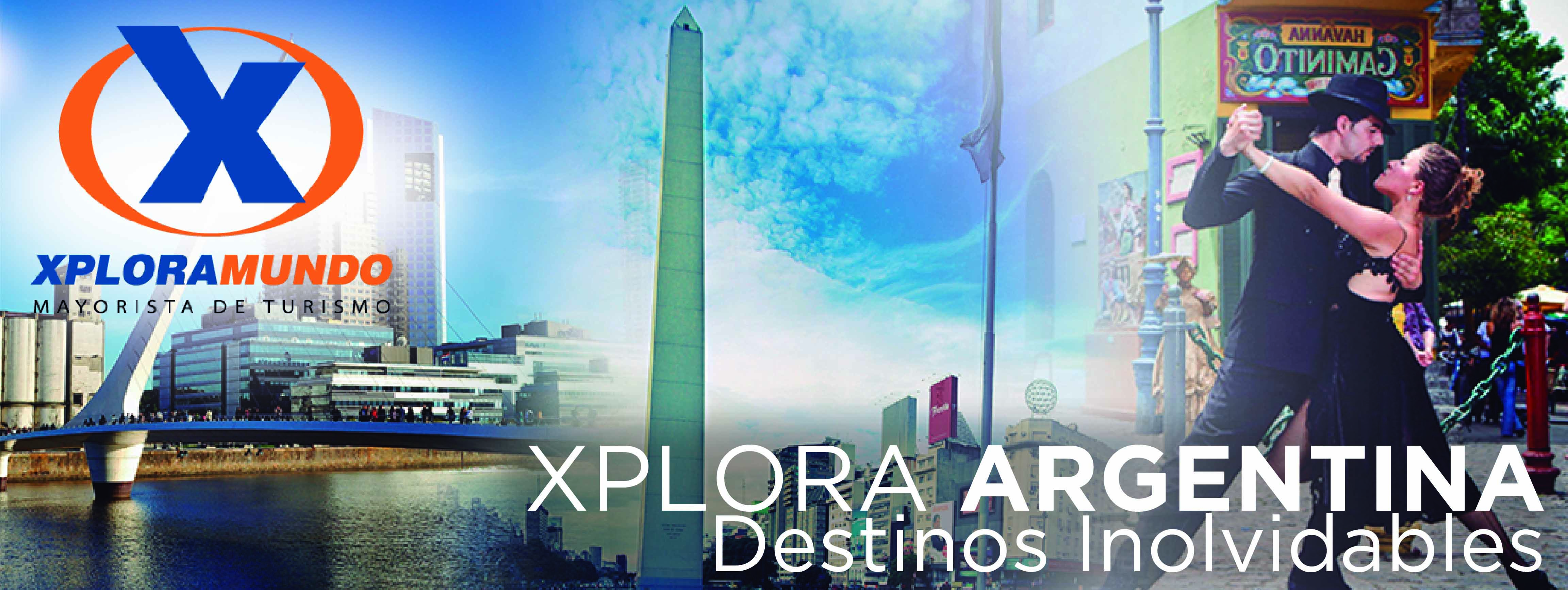 XPLORA MONTEVIDEOECONOMICO3Días / 2NochesVigencia: Hasta el 30 de Junio, 2019PROGRAMA INCLUYE:Traslado de llegada y Salida en Montevideo (Puerto), servicio regular.DOS (2) NOCHES de Alojamiento en MONTEVIDEO, hotel seleccionado.Desayunos incluidos.CITY TOUR MONTEVIDEOCopa de Bienvenida, Café o Té en Restaurante El Fogón y descuento en almuerzo. Impuestos Ecuatorianos: IVA e ISD.Impuestos hoteleros.PRECIOS POR PERSONA EN US$.**APLICA PARA PAGO EN EFECTIVO, CHEQUE O TRANSFERENCIA**CONSULTE NUESTRO SISTEMA DE PAGOS CON TARJETA DE CRÉDITOVALOR ADICIONAL IN/OUT AEROPUERTO DE MONTEVIDEO: SGL $40, DBL $20, TPL $20PRECIOS POR PERSONA EN US$.NOTAS IMPORTANTES:NO INCLUYE TICKET AEREONiños mayores a 6 años son considerados como adultos para este Destino.Los horarios de los paseos serán agendados en destino por el guíaLos servicios incluyen Guía Español / Inglés.Menores de 18 años solo podrán hacer los paseos con la presencia de un mayor responsableNo Incluye servicios no especificados en el plan y gastos de índole personal.Precios sujetos a cambio al momento de la reserva por  variación del dólar**Para nosotros es un placer servirle**HOTELSGLDBLTPLOXFORD 3*211122122NOCHE ADICIONAL723636ESPLENDOR CERVANTES 4*265145145NOCHE ADICIONAL904545ESPLENDOR MONTEVIDEO  4*265145145NOCHE ADICIONAL904545BALMORAL 4*262148148NOCHE ADICIONAL935252FOUR POINTS 4*S344185185NOCHE ADICIONAL1507676RADISSON VICTORIA PLAZA 5*398211211NOCHE ADICIONAL1778982OPCIONALES  MONTEVIDEOOPCIONALES  MONTEVIDEO - ALMUERZO EN MERCADO DEL PUERTO, REST  "EL PEREGRINO": 37 - FULL DAY PDP: SIN ALMUERZO: 53                             CON ALMUERZO: 90 - FULL DAY CYR: SIN ALMUERZO: 74                             CON ALMUERZO: 117 - CENA SHOW EL MILONGÓN (LUNES A SABADOS): SIN TRF86 -  CON TRF 113